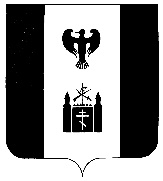 РОССИЙСКАЯ ФЕДЕРАЦИЯКАМЧАТСКИЙ КРАЙТИГИЛЬСКИЙ РАЙОНСОБРАНИЕ ДЕПУТАТОВМУНИЦИПАЛЬНОГО ОБРАЗОВАНИЯСЕЛЬСКОЕ ПОСЕЛЕНИЕ «село Воямполка»РЕШЕНИЕ                                  Третьей внеочередной  сессии пятого созыва«03» декабря  2021 г                                                                                             № 09                     О принятии решения   о признании утратившими силу отдельных решений  Собрания депутатов муниципального образованиясельского поселения «село Воямполка»Рассмотрев проект решения о признании  утратившими силу отдельных решений  Собрания депутатов муниципального образования сельского поселения «село Воямполка», в соответствии  с  Уставом  муниципального образования сельское поселение «село Воямполка», Собрание депутатов  решило:1. Принять решение о признании утратившими силу   отдельных решений  Собрания депутатов муниципального образования сельского поселения «село Воямполка».  2. Направить принятое решение Главе муниципального образования сельского поселения  «село Воямполка»    для подписания и опубликования (обнародования).Председательствующий Собрания депутатов                                   муниципального образования сельского поселения «село Воямполка»                                           В. П. Рыжков           РОССИЙСКАЯ ФЕДЕРАЦИЯКАМЧАТСКИЙ КРАЙТИГИЛЬСКИЙ РАЙОНСОБРАНИЕ ДЕПУТАТОВМУНИЦИПАЛЬНОГО ОБРАЗОВАНИЯСЕЛЬСКОЕ ПОСЕЛЕНИЕ «село Воямполка»РЕШЕНИЕ«03» декабря 2021 года  № 09О признании утратившим силу отдельных  решенийСобрания депутатов сельского поселения «село Воямполка»  (Принято решением «03» внеочередной сессии «5» созыва Собранием депутатов муниципального образования сельского поселения «село Воямполка» от «03»  декабря 2021 года   № 09 )1. Признать утратившими силу:1.1 Решение Собрания депутатов муниципального образования сельского поселения «село Воямполка»  от 06.05. 2016 № 2 «Об установлении и введении в действие на территории сельского поселения «село Воямполка» земельного налога»»;1.2. Решение Собрания депутатов муниципального образования сельского поселения «село Воямполка»   от 12.11 2015 № 1 «Об установлении и введении в действие на территории сельского поселения «село Воямполка» налога на имущество».2.  Настоящее решение вступает в силу после его официального опубликования (обнародования). Глава муниципального образованиясельского поселения «село Воямполка»                                                      Г. М. Арсанукаева